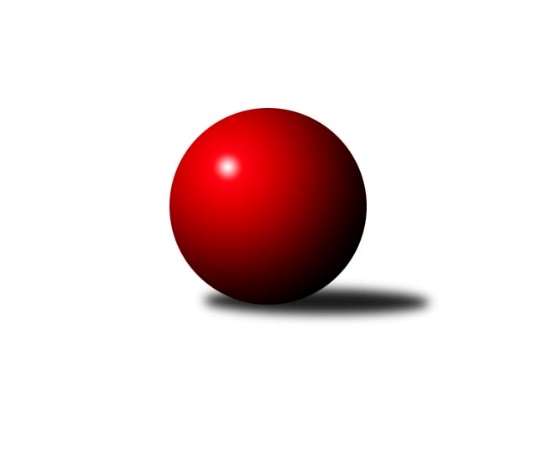 Č.12Ročník 2016/2017	14.1.2017Nejlepšího výkonu v tomto kole: 3392 dosáhlo družstvo: KK Zábřeh2. KLM B 2016/2017Výsledky 12. kolaSouhrnný přehled výsledků:TJ Horní Benešov ˝A˝	- TJ Sokol Vracov	1:7	3269:3280	9.5:14.5	14.1.SKK Dubňany 	- KK Vyškov	5:3	3216:3215	12.5:11.5	14.1.TJ Opava˝A˝	- TJ Sokol Chvalíkovice ˝A˝	2:6	3156:3323	8.5:15.5	14.1.TJ Centropen Dačice	- TJ Slovan Kamenice n.L.	7:1	3385:3251	13.5:10.5	14.1.TJ Sokol Husovice˝B˝	- KK Zábřeh	2:6	3300:3392	9.5:14.5	14.1.TJ Unie Hlubina ˝A˝	- KK Blansko 	6:2	3106:3040	14.0:10.0	14.1.Tabulka družstev:	1.	TJ Sokol Chvalíkovice ˝A˝	12	9	0	3	59.5 : 36.5 	161.0 : 127.0 	 3266	18	2.	KK Zábřeh	12	9	0	3	59.0 : 37.0 	163.0 : 125.0 	 3344	18	3.	TJ Centropen Dačice	12	9	0	3	57.0 : 39.0 	144.5 : 143.5 	 3351	18	4.	KK Vyškov	12	8	0	4	66.0 : 30.0 	164.5 : 123.5 	 3336	16	5.	SKK Dubňany	12	8	0	4	59.5 : 36.5 	165.0 : 123.0 	 3309	16	6.	TJ Opava˝A˝	12	5	0	7	42.0 : 54.0 	131.0 : 157.0 	 3266	10	7.	TJ Slovan Kamenice n.L.	12	5	0	7	39.0 : 57.0 	134.5 : 153.5 	 3272	10	8.	TJ Sokol Vracov	12	4	1	7	43.0 : 53.0 	138.5 : 149.5 	 3268	9	9.	TJ Sokol Husovice˝B˝	12	4	0	8	43.0 : 53.0 	142.0 : 146.0 	 3284	8	10.	TJ Unie Hlubina ˝A˝	12	4	0	8	37.0 : 59.0 	132.5 : 155.5 	 3227	8	11.	KK Blansko	12	3	1	8	36.0 : 60.0 	130.0 : 158.0 	 3242	7	12.	TJ Horní Benešov ˝A˝	12	2	2	8	35.0 : 61.0 	121.5 : 166.5 	 3225	6Podrobné výsledky kola:	 TJ Horní Benešov ˝A˝	3269	1:7	3280	TJ Sokol Vracov	Miroslav Petřek ml.	138 	 133 	 137 	142	550 	 1:3 	 566 	 133	146 	 141	146	Tomáš Kordula	Kamil Kubeša	129 	 157 	 139 	165	590 	 3:1 	 522 	 130	156 	 109	127	Pavel Polanský st. ml.	Martin Bilíček	141 	 160 	 113 	139	553 	 1:3 	 543 	 152	118 	 119	154	Antonín Svozil ml.	Zdeněk Černý *1	129 	 108 	 124 	133	494 	 1:3 	 542 	 140	157 	 126	119	Petr Polanský	Vladislav Pečinka	132 	 129 	 131 	154	546 	 1.5:2.5 	 548 	 143	132 	 131	142	František Svoboda	Petr Rak	122 	 132 	 132 	150	536 	 2:2 	 559 	 137	152 	 131	139	Jan Tužilrozhodčí: střídání: *1 od 61. hodu Jan FadrnýNejlepší výkon utkání: 590 - Kamil Kubeša	 SKK Dubňany 	3216	5:3	3215	KK Vyškov	Michal Zelený	141 	 129 	 139 	134	543 	 3:1 	 520 	 124	135 	 132	129	Jiří Trávníček	Ondřej Ševela	141 	 133 	 128 	154	556 	 2:2 	 560 	 115	150 	 144	151	Tomáš Procházka	Jaroslav Harca *1	111 	 108 	 138 	116	473 	 1:3 	 520 	 133	131 	 137	119	Eduard Varga	Vít Svoboda	150 	 115 	 136 	140	541 	 2.5:1.5 	 513 	 123	115 	 142	133	Luděk Rychlovský *2	Antonín Kratochvíla	120 	 134 	 128 	127	509 	 0:4 	 545 	 132	139 	 131	143	Petr Pevný	Milan Kratochvíla	157 	 154 	 143 	140	594 	 4:0 	 557 	 155	141 	 133	128	Radim Čuříkrozhodčí: střídání: *1 od 16. hodu Marek Dostál, *2 od 61. hodu Kamil BednářNejlepší výkon utkání: 594 - Milan Kratochvíla	 TJ Opava˝A˝	3156	2:6	3323	TJ Sokol Chvalíkovice ˝A˝	Josef Matušek	121 	 126 	 132 	111	490 	 0:4 	 569 	 139	146 	 141	143	Jakub Hendrych	Milan Jahn	128 	 120 	 138 	127	513 	 1:3 	 561 	 134	148 	 135	144	Vladimír Valenta	Milan Vaněk	149 	 142 	 133 	127	551 	 2:2 	 550 	 141	117 	 142	150	David Hendrych	Martin Marek	129 	 126 	 152 	120	527 	 0.5:3.5 	 584 	 136	154 	 152	142	Jiří Staněk	Michal Blažek	140 	 125 	 133 	142	540 	 3:1 	 507 	 120	132 	 127	128	Aleš Staněk	Martin Orálek	116 	 118 	 145 	156	535 	 2:2 	 552 	 148	129 	 144	131	Vladimír Kostkarozhodčí: Nejlepší výkon utkání: 584 - Jiří Staněk	 TJ Centropen Dačice	3385	7:1	3251	TJ Slovan Kamenice n.L.	Petr Žahourek	144 	 142 	 135 	152	573 	 3:1 	 543 	 129	138 	 139	137	Petr Šindelář	Daniel Kovář	143 	 125 	 131 	136	535 	 1:3 	 547 	 156	107 	 135	149	David Dúška	Tomáš Bártů	138 	 135 	 146 	135	554 	 2.5:1.5 	 532 	 148	121 	 128	135	Jakub Ouhel	Josef Brtník	139 	 146 	 132 	157	574 	 3:1 	 529 	 146	141 	 109	133	Jiří Šindelář	Pavel Kabelka	125 	 159 	 156 	127	567 	 2:2 	 566 	 169	128 	 129	140	Pavel Ježek	Karel Novák	132 	 143 	 168 	139	582 	 2:2 	 534 	 147	118 	 126	143	Karel Dúškarozhodčí: Nejlepší výkon utkání: 582 - Karel Novák	 TJ Sokol Husovice˝B˝	3300	2:6	3392	KK Zábřeh	Miroslav Vejtasa	132 	 151 	 143 	133	559 	 2:2 	 564 	 151	133 	 136	144	Jiří Flídr	Jan Machálek st.	162 	 151 	 154 	120	587 	 2:2 	 578 	 143	156 	 138	141	Martin Sitta	Tomaš Žižlavský	153 	 151 	 142 	125	571 	 2.5:1.5 	 544 	 140	134 	 142	128	Zdeněk Švub	Pavel Košťál	120 	 147 	 142 	122	531 	 2:2 	 547 	 112	144 	 146	145	Václav Švub	Jiří Radil	126 	 129 	 130 	148	533 	 1:3 	 605 	 146	160 	 157	142	Josef Sitta	David Plšek	123 	 145 	 111 	140	519 	 0:4 	 554 	 137	152 	 118	147	Marek Ollingerrozhodčí: Nejlepší výkon utkání: 605 - Josef Sitta	 TJ Unie Hlubina ˝A˝	3106	6:2	3040	KK Blansko 	Petr Basta	134 	 104 	 129 	131	498 	 0:4 	 565 	 144	142 	 130	149	Jakub Flek	Petr Brablec	120 	 124 	 108 	141	493 	 2:2 	 527 	 113	159 	 129	126	Jan Večerka	Tomáš Rechtoris	101 	 132 	 138 	142	513 	 3:1 	 436 	 102	108 	 125	101	Roman Flek *1	Václav Rábl	115 	 142 	 118 	123	498 	 2:2 	 477 	 121	113 	 130	113	Karel Kolařík	Michal Zatyko	124 	 126 	 146 	145	541 	 4:0 	 518 	 123	120 	 143	132	Petr Havíř	Vladimír Konečný	135 	 132 	 146 	150	563 	 3:1 	 517 	 130	136 	 116	135	Martin Procházkarozhodčí: střídání: *1 od 56. hodu Ladislav MusilNejlepší výkon utkání: 565 - Jakub FlekPořadí jednotlivců:	jméno hráče	družstvo	celkem	plné	dorážka	chyby	poměr kuž.	Maximum	1.	Martin Sitta 	KK Zábřeh	589.06	377.1	211.9	2.4	6/6	(627)	2.	Karel Novák 	TJ Centropen Dačice	582.60	371.8	210.8	1.9	5/5	(619)	3.	Ondřej Ševela 	SKK Dubňany 	576.71	380.6	196.1	3.2	7/7	(663)	4.	Tomáš Procházka 	KK Vyškov	573.71	369.7	204.0	2.7	7/7	(621)	5.	Martin Procházka 	KK Blansko 	572.71	378.1	194.6	3.7	6/7	(665)	6.	Jakub Flek 	KK Blansko 	572.19	376.2	196.0	4.6	7/7	(630)	7.	Jiří Staněk 	TJ Sokol Chvalíkovice ˝A˝	571.43	367.2	204.2	2.9	5/5	(610)	8.	Marek Ollinger 	KK Zábřeh	569.14	373.8	195.3	3.6	6/6	(606)	9.	Josef Brtník 	TJ Centropen Dačice	568.40	374.0	194.4	1.9	5/5	(582)	10.	Pavel Kabelka 	TJ Centropen Dačice	568.20	376.8	191.4	3.2	5/5	(587)	11.	Josef Sitta 	KK Zábřeh	567.58	366.9	200.6	1.6	6/6	(605)	12.	Tomaš Žižlavský 	TJ Sokol Husovice˝B˝	566.27	377.9	188.3	3.7	5/5	(608)	13.	Petr Bracek 	TJ Opava˝A˝	565.70	373.9	191.8	4.0	5/5	(606)	14.	Petr Žahourek 	TJ Centropen Dačice	565.47	371.9	193.5	2.2	5/5	(589)	15.	Aleš Staněk 	TJ Sokol Chvalíkovice ˝A˝	564.75	379.8	185.0	3.0	4/5	(594)	16.	Martin Marek 	TJ Opava˝A˝	564.71	369.1	195.6	3.4	4/5	(589)	17.	Milan Kratochvíla 	SKK Dubňany 	562.50	371.6	190.9	3.5	7/7	(619)	18.	Vladimír Konečný 	TJ Unie Hlubina ˝A˝	562.17	377.8	184.4	3.6	7/7	(602)	19.	Petr Pevný 	KK Vyškov	560.51	367.3	193.3	2.1	7/7	(610)	20.	Jakub Ouhel 	TJ Slovan Kamenice n.L.	558.40	369.4	189.0	5.2	5/6	(591)	21.	Tomáš Bártů 	TJ Centropen Dačice	557.80	366.9	190.9	2.4	5/5	(588)	22.	Jan Tužil 	TJ Sokol Vracov	556.23	367.4	188.8	3.1	5/6	(585)	23.	Petr Šindelář 	TJ Slovan Kamenice n.L.	555.75	372.3	183.5	6.3	4/6	(604)	24.	Radim Čuřík 	KK Vyškov	554.72	369.9	184.8	2.4	6/7	(592)	25.	Pavel Ježek 	TJ Slovan Kamenice n.L.	554.00	367.7	186.3	5.7	6/6	(592)	26.	Pavel Košťál 	TJ Sokol Husovice˝B˝	553.80	361.7	192.1	2.8	5/5	(581)	27.	Jiří Trávníček 	KK Vyškov	553.43	363.0	190.4	3.5	7/7	(623)	28.	Tomáš Kordula 	TJ Sokol Vracov	553.13	376.6	176.5	5.1	6/6	(589)	29.	Petr Havíř 	KK Blansko 	550.92	372.6	178.3	4.0	6/7	(580)	30.	Jakub Hendrych 	TJ Sokol Chvalíkovice ˝A˝	550.79	369.7	181.1	5.4	4/5	(607)	31.	Luděk Rychlovský 	KK Vyškov	550.47	366.1	184.4	3.1	6/7	(606)	32.	Milan Jahn 	TJ Opava˝A˝	550.27	364.6	185.7	4.9	5/5	(587)	33.	David Dúška 	TJ Slovan Kamenice n.L.	550.00	368.8	181.2	4.5	6/6	(605)	34.	Marek Dostál 	SKK Dubňany 	549.12	369.8	179.3	4.2	5/7	(590)	35.	Zdeněk Černý 	TJ Horní Benešov ˝A˝	548.91	367.3	181.6	4.7	7/7	(594)	36.	Milan Vaněk 	TJ Opava˝A˝	548.70	363.6	185.1	3.7	5/5	(583)	37.	David Plšek 	TJ Sokol Husovice˝B˝	548.58	372.3	176.3	4.9	4/5	(576)	38.	Jiří Flídr 	KK Zábřeh	548.44	367.3	181.2	4.1	6/6	(586)	39.	Vladislav Pečinka 	TJ Horní Benešov ˝A˝	547.31	363.7	183.6	4.2	7/7	(583)	40.	Petr Rak 	TJ Horní Benešov ˝A˝	546.39	368.8	177.6	5.2	6/7	(565)	41.	Jaroslav Harca 	SKK Dubňany 	545.96	364.7	181.3	3.1	6/7	(608)	42.	Vít Svoboda 	SKK Dubňany 	544.70	360.5	184.2	4.6	6/7	(574)	43.	Eduard Varga 	KK Vyškov	544.61	366.4	178.2	2.9	6/7	(592)	44.	Miroslav Vejtasa 	TJ Sokol Husovice˝B˝	543.96	361.6	182.3	3.6	4/5	(581)	45.	Filip Kordula 	TJ Sokol Vracov	543.88	371.3	172.6	5.3	5/6	(587)	46.	David Hendrych 	TJ Sokol Chvalíkovice ˝A˝	543.23	356.7	186.6	3.9	5/5	(605)	47.	Jan Machálek  st.	TJ Sokol Husovice˝B˝	543.05	372.1	171.0	6.4	5/5	(587)	48.	Václav Švub 	KK Zábřeh	542.60	364.7	177.9	5.5	5/6	(568)	49.	Kamil Kubeša 	TJ Horní Benešov ˝A˝	542.50	369.7	172.8	4.4	7/7	(603)	50.	Pavel Polanský st.  ml.	TJ Sokol Vracov	542.36	366.2	176.2	6.6	6/6	(616)	51.	Karel Dúška 	TJ Slovan Kamenice n.L.	541.80	362.6	179.2	2.8	5/6	(575)	52.	Antonín Kratochvíla 	SKK Dubňany 	540.98	365.6	175.4	5.0	7/7	(571)	53.	Michal Zatyko 	TJ Unie Hlubina ˝A˝	539.23	359.0	180.2	4.5	7/7	(560)	54.	František Svoboda 	TJ Sokol Vracov	538.58	356.0	182.6	4.9	6/6	(558)	55.	Roman Flek 	KK Blansko 	538.52	362.9	175.6	6.0	5/7	(595)	56.	Vlastimil Skopalík 	TJ Horní Benešov ˝A˝	538.38	365.7	172.7	5.0	6/7	(589)	57.	Jiří Radil 	TJ Sokol Husovice˝B˝	537.60	358.8	178.8	3.5	5/5	(581)	58.	Maciej Basista 	TJ Opava˝A˝	537.30	365.2	172.1	5.3	5/5	(587)	59.	Antonín Svozil  ml.	TJ Sokol Vracov	537.05	357.4	179.7	6.4	5/6	(584)	60.	Ladislav Musil 	KK Blansko 	535.47	368.0	167.4	5.4	5/7	(578)	61.	František Oliva 	TJ Unie Hlubina ˝A˝	535.24	362.4	172.9	4.7	7/7	(595)	62.	Zdeněk Švub 	KK Zábřeh	535.22	363.4	171.9	3.6	6/6	(589)	63.	Jan Večerka 	KK Blansko 	534.60	356.7	177.9	4.3	5/7	(569)	64.	Tomáš Rechtoris 	TJ Unie Hlubina ˝A˝	534.60	363.1	171.5	5.1	5/7	(571)	65.	Michal Zelený 	SKK Dubňany 	533.93	357.3	176.6	4.6	5/7	(573)	66.	Petr Brablec 	TJ Unie Hlubina ˝A˝	532.40	356.5	175.9	5.8	5/7	(582)	67.	Michal Hejtmánek 	TJ Unie Hlubina ˝A˝	530.79	357.6	173.2	4.3	6/7	(579)	68.	Milan Podhradský 	TJ Slovan Kamenice n.L.	529.20	357.8	171.4	7.6	5/6	(572)	69.	Vladimír Valenta 	TJ Sokol Chvalíkovice ˝A˝	528.97	359.8	169.1	4.2	5/5	(608)	70.	Vladimír Kostka 	TJ Sokol Chvalíkovice ˝A˝	526.17	355.8	170.4	8.1	4/5	(552)	71.	Petr Basta 	TJ Unie Hlubina ˝A˝	523.39	355.8	167.6	4.9	6/7	(548)	72.	Michal Blažek 	TJ Opava˝A˝	521.00	357.5	163.5	7.7	5/5	(575)	73.	Martin Bilíček 	TJ Horní Benešov ˝A˝	515.50	347.3	168.2	6.6	5/7	(578)	74.	Karel Kolařík 	KK Blansko 	507.39	349.4	158.0	8.0	6/7	(540)	75.	Jiří Malínek 	TJ Centropen Dačice	498.50	343.5	155.0	7.3	4/5	(514)		Kamil Bednář 	KK Vyškov	567.00	363.0	204.0	1.5	2/7	(600)		Petr Wolf 	TJ Opava˝A˝	551.00	384.0	167.0	7.0	1/5	(551)		Miroslav Petřek  ml.	TJ Horní Benešov ˝A˝	550.00	361.0	189.0	3.0	1/7	(550)		Jiří Šindelář 	TJ Slovan Kamenice n.L.	550.00	366.0	184.0	4.0	2/6	(571)		Lukáš Prkna 	TJ Centropen Dačice	549.00	374.0	175.0	10.0	1/5	(549)		Lukáš Štibich 	TJ Centropen Dačice	542.00	354.0	188.0	6.0	1/5	(542)		Marek Hynar 	TJ Sokol Chvalíkovice ˝A˝	541.70	348.0	193.7	3.0	2/5	(598)		Zdeněk Pospíchal 	TJ Centropen Dačice	541.00	369.0	172.0	4.0	2/5	(548)		Tomáš Valíček 	TJ Opava˝A˝	540.00	361.0	179.0	5.0	1/5	(540)		Martin Orálek 	TJ Opava˝A˝	535.00	339.0	196.0	5.0	1/5	(535)		Petr Polanský 	TJ Sokol Vracov	533.58	375.7	157.9	4.6	3/6	(550)		Daniel Kovář 	TJ Centropen Dačice	527.67	356.7	171.0	3.3	1/5	(535)		Michal Klich 	TJ Horní Benešov ˝A˝	527.00	341.0	186.0	1.0	1/7	(527)		Petr Vojtíšek 	TJ Centropen Dačice	522.00	346.0	176.0	2.0	1/5	(522)		Jiří Zapletal 	KK Blansko 	522.00	369.0	153.0	7.0	1/7	(522)		Pavel Marek 	TJ Unie Hlubina ˝A˝	516.00	346.0	170.0	3.0	1/7	(516)		Jakub Hnát 	TJ Sokol Husovice˝B˝	514.63	348.3	166.4	5.5	2/5	(531)		Josef Matušek 	TJ Opava˝A˝	505.00	347.5	157.5	8.0	1/5	(520)		Václav Rábl 	TJ Unie Hlubina ˝A˝	498.00	353.0	145.0	9.0	1/7	(498)		Luděk Zeman 	TJ Horní Benešov ˝A˝	493.00	337.0	156.0	14.0	1/7	(493)Sportovně technické informace:Starty náhradníků:registrační číslo	jméno a příjmení 	datum startu 	družstvo	číslo startu21044	Josef Matušek	14.01.2017	TJ Opava˝A˝	1x16593	Martin Procházka	14.01.2017	KK Blansko 	1x7415	Miroslav Petřek ml.	14.01.2017	TJ Horní Benešov ˝A˝	1x6461	Martin Orálek	14.01.2017	TJ Opava˝A˝	1x23881	Jan Fadrný	14.01.2017	TJ Horní Benešov ˝A˝	1x13787	Václav Rábl	14.01.2017	TJ Unie Hlubina ˝A˝	1x9253	Petr Brablec	14.01.2017	TJ Unie Hlubina ˝A˝	1x7666	Vít Svoboda	14.01.2017	SKK Dubňany 	1x9247	Petr Havíř	14.01.2017	KK Blansko 	1x
Hráči dopsaní na soupisku:registrační číslo	jméno a příjmení 	datum startu 	družstvo	Program dalšího kola:13. kolo21.1.2017	so	10:00	TJ Horní Benešov ˝A˝ - TJ Opava˝A˝	21.1.2017	so	10:00	TJ Sokol Vracov - TJ Centropen Dačice	21.1.2017	so	10:00	KK Vyškov - TJ Sokol Husovice˝B˝	21.1.2017	so	10:00	KK Zábřeh - TJ Unie Hlubina ˝A˝	21.1.2017	so	12:45	KK Blansko  - TJ Sokol Chvalíkovice ˝A˝	21.1.2017	so	15:30	TJ Slovan Kamenice n.L. - SKK Dubňany 	Nejlepší šestka kola - absolutněNejlepší šestka kola - absolutněNejlepší šestka kola - absolutněNejlepší šestka kola - absolutněNejlepší šestka kola - dle průměru kuželenNejlepší šestka kola - dle průměru kuželenNejlepší šestka kola - dle průměru kuželenNejlepší šestka kola - dle průměru kuželenNejlepší šestka kola - dle průměru kuželenPočetJménoNázev týmuVýkonPočetJménoNázev týmuPrůměr (%)Výkon2xJosef SittaZábřeh6053xJosef SittaZábřeh112.076053xMilan KratochvílaDubňany5943xMilan KratochvílaDubňany110.115942xKamil KubešaHor.Beneš.A5906xJakub FlekBlansko109.495651xJan Machálek st.Husovice B5873xVladimír KonečnýHlubina A109.15634xJiří StaněkChvalíkov. A5841xJan Machálek st.Husovice B108.745873xKarel NovákDačice5825xJiří StaněkChvalíkov. A107.32584